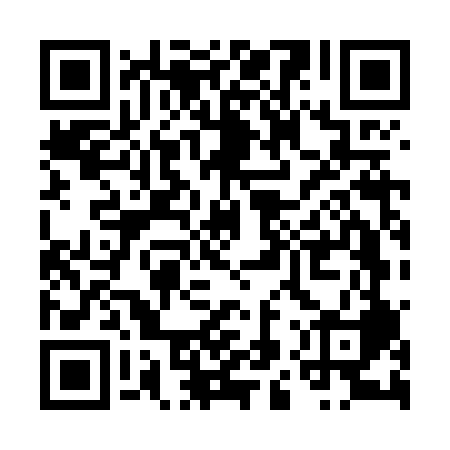 Ramadan times for North Acton, Greater London, UKMon 11 Mar 2024 - Wed 10 Apr 2024High Latitude Method: Angle Based RulePrayer Calculation Method: Islamic Society of North AmericaAsar Calculation Method: HanafiPrayer times provided by https://www.salahtimes.comDateDayFajrSuhurSunriseDhuhrAsrIftarMaghribIsha11Mon4:524:526:2312:114:046:006:007:3112Tue4:494:496:2112:114:056:016:017:3313Wed4:474:476:1912:104:076:036:037:3514Thu4:454:456:1712:104:086:056:057:3715Fri4:424:426:1412:104:106:066:067:3916Sat4:404:406:1212:104:116:086:087:4017Sun4:374:376:1012:094:126:106:107:4218Mon4:354:356:0712:094:146:126:127:4419Tue4:324:326:0512:094:156:136:137:4620Wed4:304:306:0312:084:166:156:157:4821Thu4:274:276:0112:084:186:176:177:5022Fri4:254:255:5812:084:196:186:187:5223Sat4:224:225:5612:074:206:206:207:5424Sun4:204:205:5412:074:226:226:227:5625Mon4:174:175:5112:074:236:236:237:5826Tue4:154:155:4912:074:246:256:258:0027Wed4:124:125:4712:064:266:276:278:0228Thu4:104:105:4512:064:276:286:288:0429Fri4:074:075:4212:064:286:306:308:0630Sat4:044:045:4012:054:296:326:328:0831Sun5:025:026:381:055:317:337:339:101Mon4:594:596:351:055:327:357:359:122Tue4:564:566:331:045:337:377:379:143Wed4:544:546:311:045:347:387:389:164Thu4:514:516:291:045:367:407:409:185Fri4:484:486:261:045:377:427:429:206Sat4:464:466:241:035:387:437:439:227Sun4:434:436:221:035:397:457:459:248Mon4:404:406:201:035:407:477:479:279Tue4:384:386:181:035:417:487:489:2910Wed4:354:356:151:025:437:507:509:31